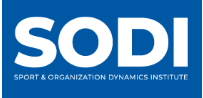 Announcing the Sport & Organization Dynamics Institute’s seminar series:“Sport Leadership During & Emerging from Crises”Given the serious challenges facing sport in the current turbulent environment, we at the Sport & Organization Dynamics Institute have committed to developing this seminar series in which we leverage SODI’s strength of merging our Expertise in Organization Dynamics with the Expertise of Leaders in Sport.As will be familiar to attendees of our Sport & Organization Dynamics Conferences, SODI contributes to competitive advantage in sport by leveraging the latest developments in organization dynamics to optimize the talent that analytics contributes to assembling and that sport science gets in excellent physical shape.  While there are no “magic bullets,” there are systematic, best practice, organization dynamics approaches to optimize team performance.Topics to be addressed at our seminar series:Understanding the Stages of Crises--A Necessary Precursor to Successful Emergence Crises and LeadershipThe Effects of Societal/Racial Unrest on SportThe Role of Team Culture in Navigating a CrisisMaking Change Happen During a CrisisMaintaining a Growth Mindset During CrisesAmong the Leaders in Sport who will engage with our experts in Organization Dynamics:Shane Battier, VP Player Development and Analytics, Miami Heat; Warde Manuel, Athletic Director, University of Michigan; Mark Shapiro President, Toronto Blue Jays; Susan Williamson, Sr. VP. Business Operations, Philadelphia 76ers.Specifics concerning SODI and our seminar series can be found on our Website: Sport & Organization Dynamics Institute | (sodinstitute.com)Feel free to contact Richard Wolfe: wolfer@umich.edu with questions.